Дистанционноезадание для учащихсяФИО педагог Билял Наталья ВладимировнаПрограмма «В мире прекрасного» 2 год обучения 27.10.2020; 03.11.2020.Дата занятия: 27.10.2020; 03.11.2020.Тема занятия: «Рисуем цветы». Задание: С помощью геометрических фигур рисуем цветы.Материалы: Альбомный лист бумаги, простые карандаши.Порядок выполнения: С помощью геометрических фигур можно рисовать любые цветы – и конусовидные, и похожие на колокол.Помни, что в жизни много разнообразия. Даже если ты используешь круг, овал или конус, чтобы вписать в него форму твоего цветка, не стремись быть слишком точным, иначе твой рисунок будет выглядеть ненатурально. Лёгкими линиями определяем расположение композиции на листе. Намечаем основную форму лепестков. Далее детально прорисовываем все элементы композиции. Лёгкой штриховкой в направлении формы деталей прорабатываем теневые части композиции. Прорабатываем тени в глубине композиции.С помощью штриховки чётко прорисовываем лепестки бутонов цветов.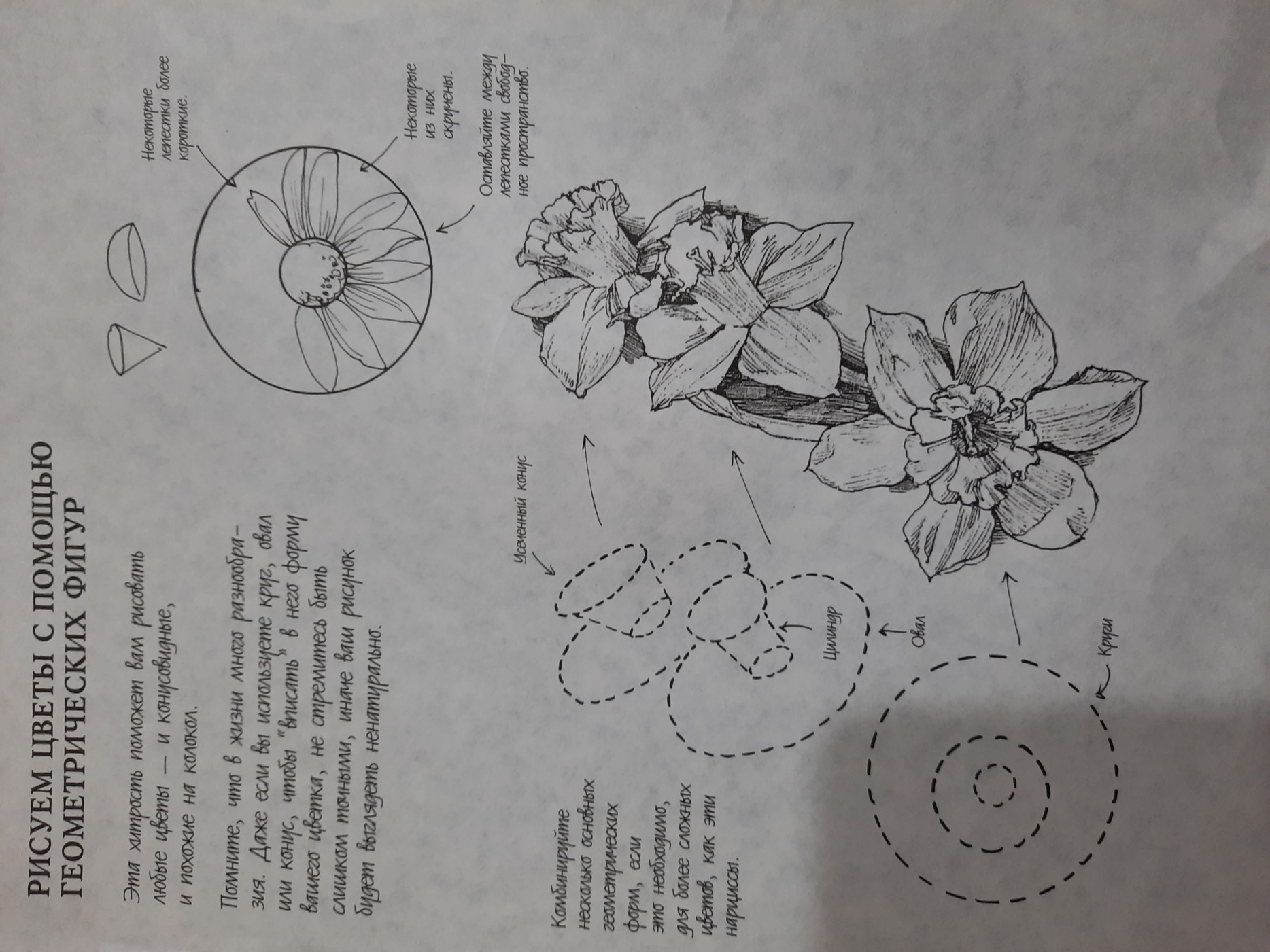 